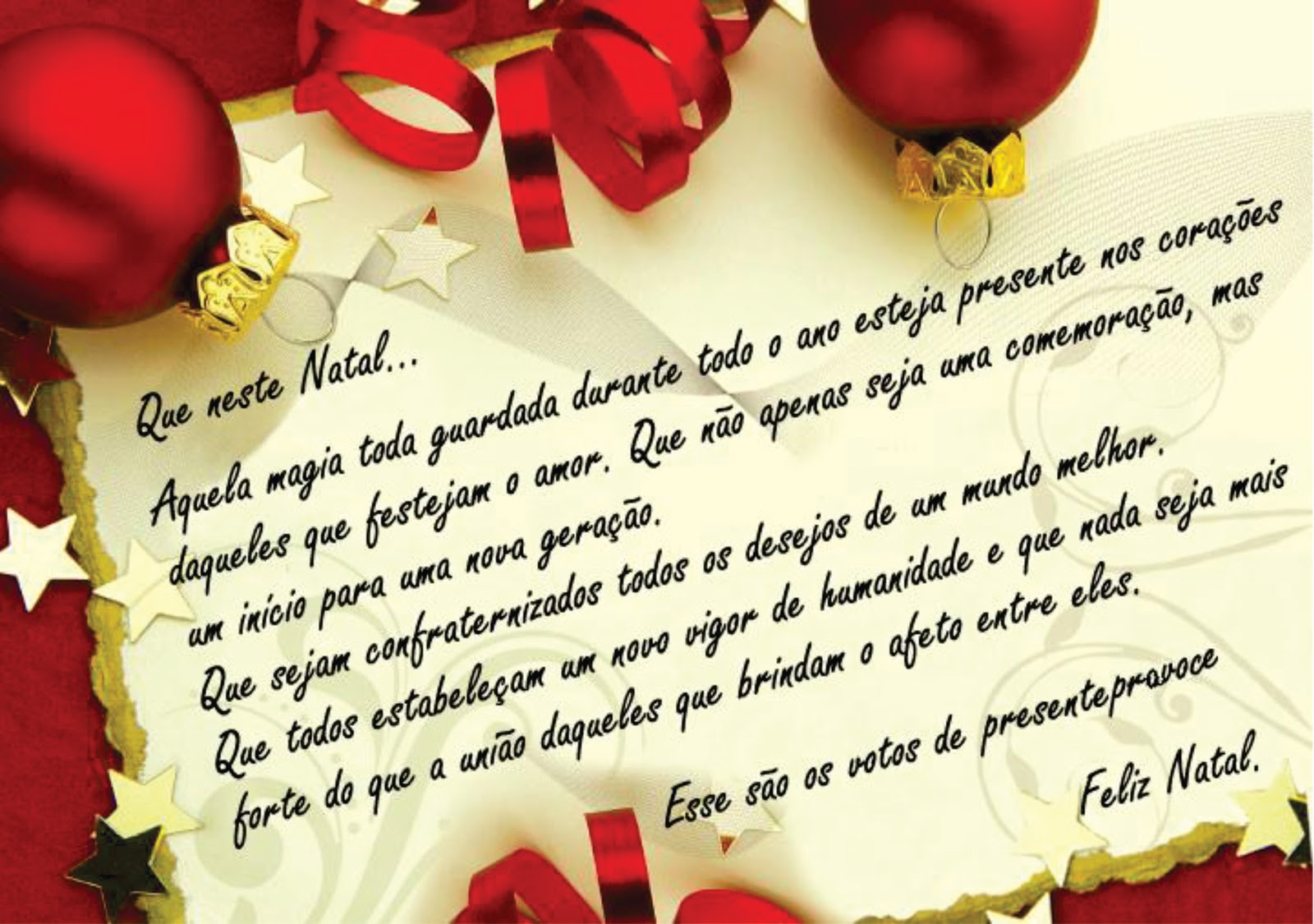  RM 04158O  significado  do  nascimento  de  Jesuscristo Esua comemoração  anual no dia 25 deDezembraçroNatal  se  refere a nascimento ou ao local onde                 Alguma pessoa nasceuA palavra natal significa do nascimento.